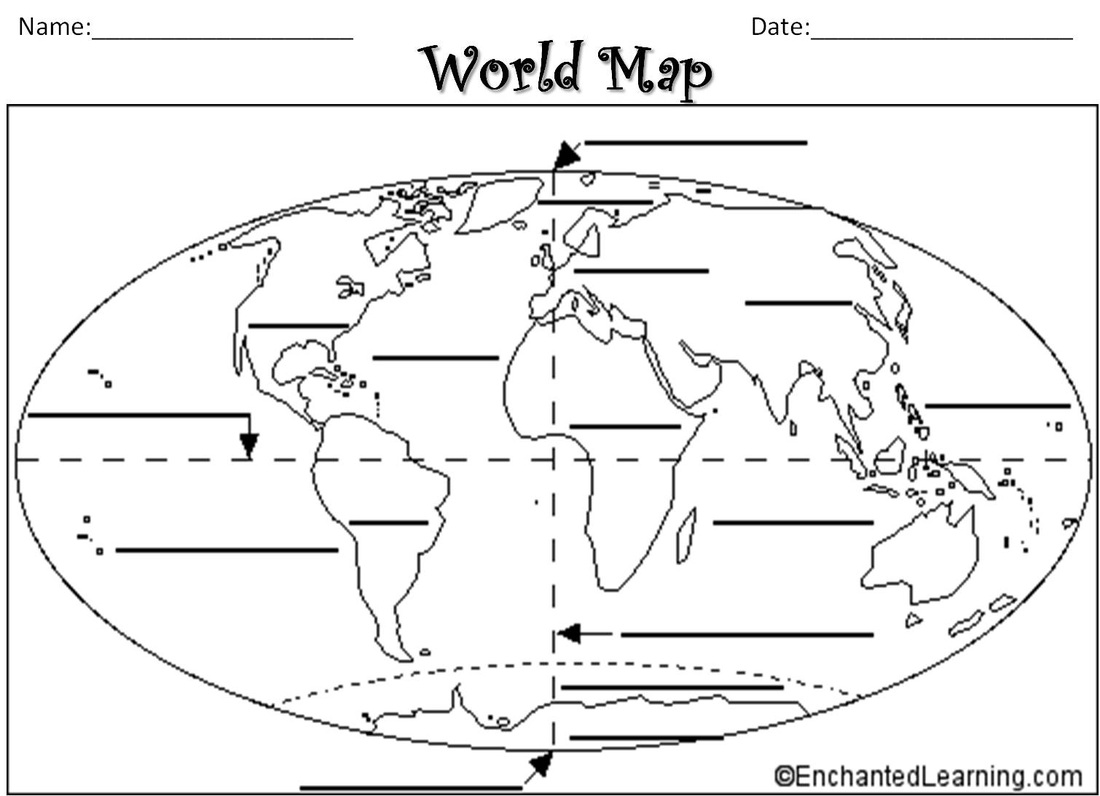 Continents—any of the world's main continuous expanses of land		5 Oceans (very large stretches of sea) of the WorldAfrica										Pacific OceanAntarctica									Atlantic OceanAsia										Southern (Antarctic) OceanAustralia 									Indian OceanEurope										Arctic Ocean North America South America